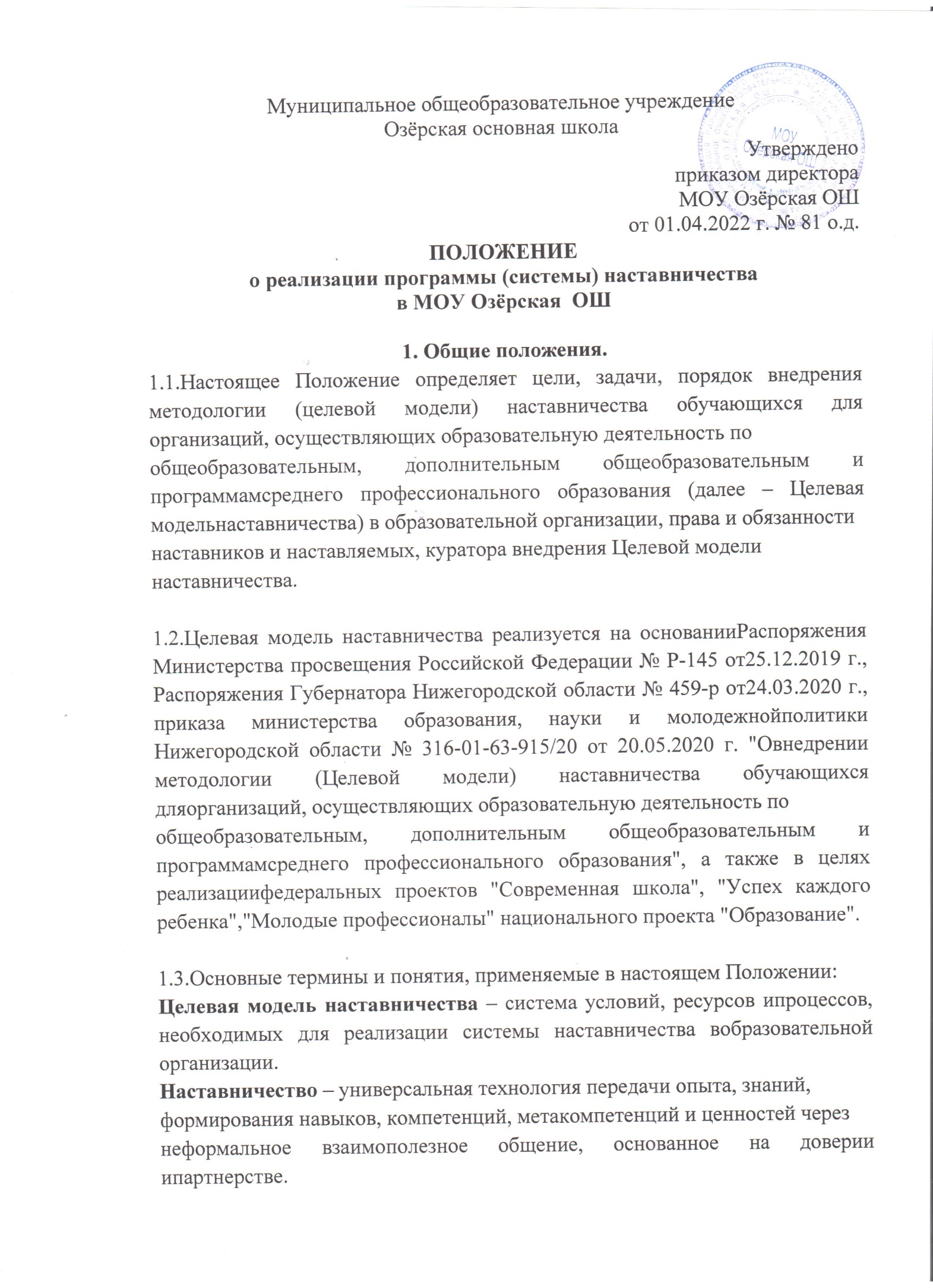 Муниципальное общеобразовательное учреждениеОзёрская основная школа	Утвержденоприказом директораМОУ Озёрская ОШот 01.04.2022 г. № 81 о.д.ПОЛОЖЕНИЕо реализации программы (системы) наставничествав МОУ Озёрская  ОШ1. Общие положения.1.1.Настоящее Положение определяет цели, задачи, порядок внедрения методологии (целевой модели) наставничества обучающихся для организаций, осуществляющих образовательную деятельность пообщеобразовательным, дополнительным общеобразовательным и программамсреднего профессионального образования (далее – Целевая модельнаставничества) в образовательной организации, права и обязанностинаставников и наставляемых, куратора внедрения Целевой моделинаставничества.1.2.Целевая модель наставничества реализуется на основанииРаспоряжения Министерства просвещения Российской Федерации № Р-145 от25.12.2019 г., Распоряжения Губернатора Нижегородской области № 459-р от24.03.2020 г., приказа министерства образования, науки и молодежнойполитики Нижегородской области № 316-01-63-915/20 от 20.05.2020 г. "Овнедрении методологии (Целевой модели) наставничества обучающихся дляорганизаций, осуществляющих образовательную деятельность пообщеобразовательным, дополнительным общеобразовательным и  программамсреднего профессионального образования", а также в целях реализациифедеральных проектов "Современная школа", "Успех каждого ребенка","Молодые профессионалы" национального проекта "Образование".1.3.Основные термины и понятия, применяемые в настоящем Положении:Целевая модель наставничества – система условий, ресурсов ипроцессов, необходимых для реализации системы наставничества вобразовательной организации.Наставничество – универсальная технология передачи опыта, знаний,формирования навыков, компетенций, метакомпетенций и ценностей черезнеформальное взаимополезное общение, основанное на доверии ипартнерстве.Форма наставничества – способ реализации системы наставничествачерез организацию работы наставнической пары или группы, участникикоторой находятся в заданной ролевой ситуации, определяемойпотребностями наставляемых, конкретными целями и задачаминаставнической пары или группы.Наставляемый – участник наставнической пары или группы, которыйчерез взаимодействие с наставником и при его помощи и поддержке решаетконкретные личные и профессиональные задачи, приобретает новый опыт иразвивает новые навыки и компетенции. Наставляемым может стать любойобучающийся по общеобразовательным, дополнительнымобщеобразовательным программам, а также молодой специалист и любойпедагог, изъявивший желание.Наставник – участник программы наставничества, имеющий успешныйопыт в достижении личностного и профессионального результата, обладающий опытом и навыками, необходимыми для повышения уровня компетенций и самореализации наставляемого. Наставниками могут быть обучающиеся образовательной организации, выпускники, представители родительского сообщества, педагоги и специалисты образовательнойорганизации или иных предприятий и организаций любых формсобственности, изъявивших готовность принять участие в реализации Целевоймодели наставничества в части профессионального самоопределенияобучающихся.Куратор – специалист МОУ Озёрская ОШ, который осуществляет организационное, аналитическое, информационноесопровождение реализации системы наставничества.Метакомпетенции– "гибкие" навыки, позволяющие формироватьновые знания и компетенции. Например, способность к самообразованию исаморазвитию, коммуникативные навыки, эмоциональный интеллект,критическое мышление и др.Дорожная карта – универсальный наглядный пошаговый инструментпланирования по развитию проекта/организации/стратегии и т.д. собозначением основных этапов, сроков, мероприятий по достижениюключевых показателей в краткосрочной или долгосрочной перспективе.Медиаплан – инструмент для организации системного ипоследовательного информационного сопровождения события черезразмещение контента на определенных информационных ресурсах. Контент –информационное наполнение медиаресурса. Формы контента: пресс-релиз (за3-5 дней до события), пост-релиз (в течение 1 дня после организации события),дайджест, альбом фотографий, плейлист(тематическая музыкальнаяподборка), образовательные лонгриды (посты/статьи более 2000 знаков) и др.2. Цель и задачи2.1.Целью реализации Целевой модели наставничества вобразовательной организации является создание условий для раскрытияпотенциала личности наставляемого, формирования эффективной системыподдержки,  самоопределения и профессиональной ориентации всех обучающихся в возрасте от 10 лет, педагогических работников, в том числемолодых специалистов МОУ Озёрская ОШ.2.2.Задачи внедрения Целевой модели наставничества:- улучшение показателей учебной деятельности МОУ Озёрская ОШ вобразовательной, социокультурной, технической сферах;- подготовка обучающегося к самостоятельной, осознанной и социальнопродуктивной деятельности в современном мире, отличительными особенностямикоторого являются нестабильность, неопределенность, изменчивость, сложность,информационная насыщенность;- раскрытие личностного, творческого, профессионального потенциалакаждого обучающегося, поддержка формирования и реализации индивидуальнойобразовательной траектории;- создание психологически комфортной среды для развития и повышенияквалификации педагогов, увеличение числа закрепившихся в профессиипедагогических кадров.3. Механизм реализации программы (системы) наставничества3.1.Для реализации системы наставничества формируется рабочаягруппа из числа привлеченных специалистов и педагогических работниковМОУ Озёрская ОШ.3.2.Рабочая группа осуществляет следующие функции:- разработка и реализация Дорожной карты по внедрению Целевой модели наставничества;- организационное и методическое сопровождение работы наставнических пар и групп;-организация аналитической и информационной работы через разработку медиаплана в рамках компетенций;- организация отбора и обучения наставников;-осуществление персонифицированного учета обучающихся,молодых специалистов и педагогов, участвующих в программенаставничества;-формирование наставнических пар и групп;- осуществление своевременной и систематической отчетности;-проведение внутреннего мониторинга реализации и эффективностипрограммы (системы) наставничества в образовательной организации;- участие в муниципальных/региональных/федеральныхобразовательных событиях, направленных на повышение профессиональныхкомпетенций в части реализации системы наставничества;- обеспечение формирования баз данных наставников и наставляемых,а также лучших практик наставничества по форме (Приложение).3.3.Система наставничества реализуется через организацию работы внаставнических парах или группах (по выбору) по следующим формам:- "ученик – ученик";- "учитель – учитель";Организация работы по данным формам в каждой наставнической пареили группе предполагает решение индивидуальных конкретных задач ипотребностей наставляемого, исходя из ресурсов наставника, определенных входе предварительного анализа.3.4.Мониторинг и оценка результатов реализации системынаставничества понимается как система сбора, обработки, хранения ииспользования информации о реализации Целевой модели наставничества вМОУ Озёрская ОШ и организуется 1 раз в полгода до 20 декабря и до 20 мая ежегодно. Ежегоднов срок не позднее 30 декабря в региональный наставнический центрнаправляется информация о количестве участников программы (системы)наставничества по соответствующей форме федерального статистическогонаблюдения.3.5.При организации работы наставнической группы наставником инаставляемым в обязательном порядке заполняется согласие на обработкуперсональных данных (Приложение) и соглашение между наставником инаставляемым (Приложение), копия данного соглашения хранится вобразовательной организации на базе, которой внедряется Целевая модельнаставничества.  В случае, если участники или один из участниковнаставнической пары несовершеннолетние, то соглашение заключаетсяродителем (законным представителем) несовершеннолетнего.3.6.Информационная поддержка системы наставничестваосуществляется через размещение информации на официальном сайте и вгруппе в социальной сети "ВКонтакте" МОУ Озёрская ОШ, в соответствии с разработанным медиапланом. Обновление информации наресурсах осуществляется по необходимости, но не реже 1 раза в неделю.4. Функции куратора внедрения Целевой модели наставничества4.1.Куратор назначается решением директора МОУ Озёрская ОШ.4.2.Куратором может быть назначен любой педагогический илиадминистративный работник из числа специалистов МОУ Озёрская ОШ.Также куратором может стать представитель организации–партнера, представитель некоммерческойорганизации, организации любой формы собственности, чья деятельностьсвязана с реализацией программ наставничества, волонтерскойдеятельностью, образованием и воспитанием обучающихся спредоставлением справки о наличии (отсутствии) судимости и (или) фактауголовного преследования либо о прекращении уголовного преследования пореабилитирующим основаниям в соответствии с требованиями Трудовогокодекса Российской Федерации.4.3.Куратор выполняет следующие задачи:- сбор и работа с базой наставников и наставляемых;- организация обучения наставников, в том числе привлечение экспертовдля проведения обучения;-контроль за организацией мероприятий Дорожной карты, внедренияЦелевой модели наставничества;- участие в оценке вовлеченности обучающихся в различные формынаставничества;- мониторинг реализации и получение обратной связи от участников.5. Права и обязанности наставника5.1.Наставник обязан:- разрабатывать индивидуальный план (Приложение) – комплексмероприятий в рамках организации работы наставнической пары/группы;- участвовать в реализации Дорожной карты в рамках компетенции;- регулярно посещать образовательные события, организованные врамках обучения наставников;- оказывать всестороннюю помощь и поддержку наставляемому;- Предоставлять результаты наставнической работы по запросу куратора;- способствовать развитию информационного освещения реализациисистемы наставничества в образовательной организации;- внимательно и уважительно относиться к наставляемому. 5.2.Наставник имеет право:- Способствовать своевременному и качественному выполнениюпоставленных задач наставляемым;- Совместно с куратором определять формы работы с наставляемым;- принимать участие в обсуждениях и мероприятиях, направленных наразвитие системы наставничества в образовательной организации;- вносить предложения куратору и руководителю образовательной организации по внесению изменений в Дорожную карту;- привлекать других специалистов для расширения компетенцийнаставляемого.6. Права и обязанности наставляемого6.1.Наставляемый обязан:- регулярно посещать встречи, образовательные события в соответствии синдивидуальным планом;- выполнять своевременно и качественно задачи, поставленныенаставником;- внимательно и уважительно относиться к наставнику и другимучастникам наставнической группы.6.2.Наставляемый имеет право:- вносить предложения в индивидуальный план обучения в рамкахорганизации работы наставнической пары/группы;- принимать участие в обсуждениях и мероприятиях, направленных наразвитие системы наставничества в образовательной организации;- в индивидуальном порядке обращаться к наставнику за советом,помощью по волнующим вопросам;- при невозможности установления личного контакта с наставникомвыходить с ходатайством к руководителю образовательной организациио замене наставника.7. Заключительные положения7.1.Настоящее Положение вступает в силу с момента утвержденияруководителем образовательной организации и действует бессрочно.7.2.В настоящее Положение могут быть внесены изменения и дополнения в соответствии с вновь принятыми законодательными и иныминормативными актами на региональном и федеральном уровнях и вновьпринятыми локальными нормативными актами.